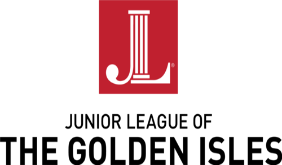 Member Code of ConductA. Members will consider any League-related information as confidential if it is not readily available to the public, and such information should not be disclosed or made accessible to any individual or entity that does not have a legitimate and business-related need for such information.1. Examples would be employee personal data, League Member personal data, vendor bids and related information and community partner information.2. Furthermore, a Member cannot use such information to gain any unfair advantage over those not entitled to that information.B. Members will abide by local, state, federal and applicable laws.C. Members will practice civil discourse. Practicing civil discourse requires respect of other members in the group, and it neither diminishes their moral worth, nor questions their good judgment. It avoids hostility and direct antagonism and requires an appreciation for the other’s experiences.D. The Junior League is a non-secular and non-partisan organization.E. Members will not threaten, harass, or harm (or vocalize an intention to harm) others.F. Members will not encourage, promote or support bigotry.G. Members will not use profanity to insult, antagonize, or inflame.H. Members will reflect and embody Junior League values in all interactions.1. Diversity: We believe that creating and sustaining a diverse membership is critical to our Mission. Living the value of diversity means we are committed to centering equity, inclusion, and belonging in our individual, organizational, and community relationships.2. Collaboration: We believe lasting societal change is achieved through both collaboration and meaningful disagreement. Living the value of collaboration inspires us to accomplish more together.3. Community: We believe a strong sense of community is essential to human well-being. Living the value of community provides a foundation of inclusion, which allows us to make a greater impact on the world around us.4. Empowerment: We believe that the empowerment of women is a necessary requirement to create positive, lasting societal change. Living the value of empowerment fosters trust and confidence in each other.5. Leadership: We believe in the unique power of women’s leadership abilities to transform communities for the better. Living the value of leadership allows us to make a collective difference.6. Respect: We believe respect is a fundamental human right. Living the value of respect instills in us an unconditional positive regard for others.7. Service: We believe it is through service that we build core relationships with others. Service is the lens through which we decide how we will invest our time and resources. Living the value of service empowers us as catalysts for lasting community change.